Додаток до рішення Київської міської радивід _____________ № _____________План-схемадо дозволу на розроблення проєкту землеустрою щодо відведення земельної ділянки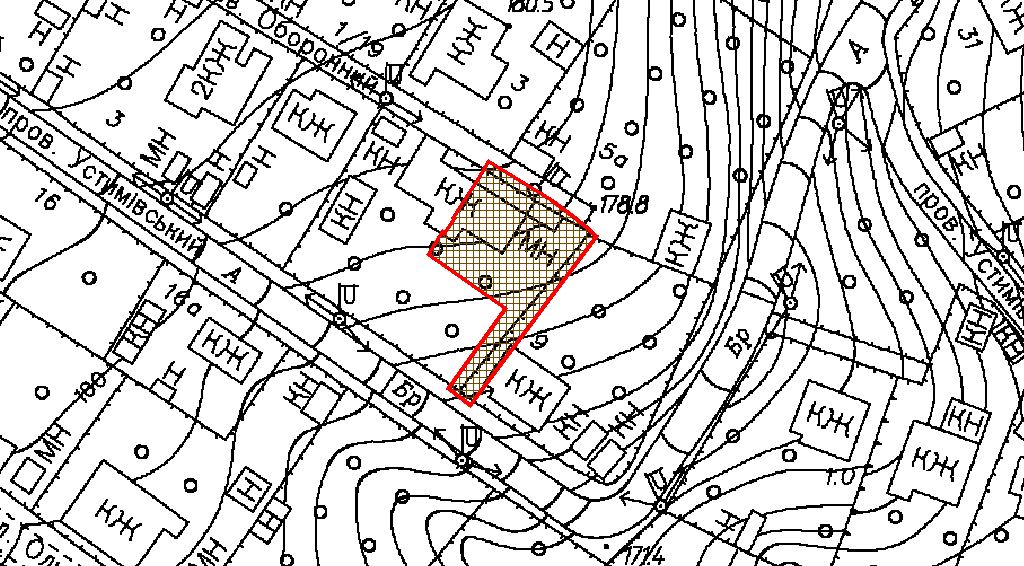 клопотаннявід 04.08.2023 № 460015814кадастровий номер земельної ділянки8000000000:72:190:0003фізичні особиЄгоров В'ячеслав Ігорович, Єгорова Лариса Миколаївнаадреса земельної ділянким. Київ, р-н Солом'янський, пров. Устинівський, 7авид землекористуваннявласністьвид використанняземельної ділянкидля будівництва і обслуговування жилого будинку, господарських будівель і споруд розмір0,0488 гаКиївський міський головаВіталій КЛИЧКО